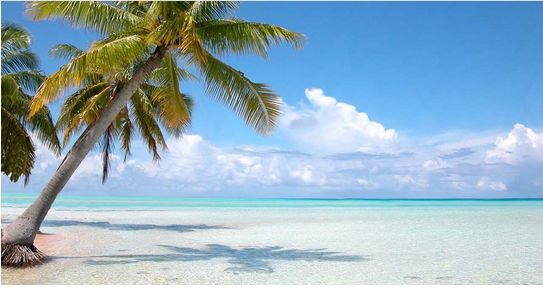 Les îles Bahamas, un paradis.Noyées dans le bleu des cieux d'une belle intensitéAinsi que celui d'un océan baigné de délicate clarté,Où se détache le blanc des toits et du sable immaculéPuis le vert d'une nature généreuse et le brun des rochers,Mon regard succombe devant tant de subtile beauté.Vu du ciel, le spectacle me laisse émerveillée.Les toits des maisons rayonnent d'une superbe luminosité.A l'intérieur des terres, un parc nous incite à rêverTellement le calme et la magnificence viennent nous envelopper.La béatitude nous fait glisser vers une délicieuse paixLoin des tracas de la vie, dans une bulle idéalisée.Des plages immenses d'un blanc laiteux s'étalent à volonté.Des rivières parcourent les pentes douces parmi le minéral érodé,L'eau bouillonne en blancheurs écumeuses agitéesAvant de s'évanouir au terme de son parcours mouvementéEn plongeant dans une eau turquoise d'un teint raffiné,Entourée de minéral au ton subtil de lait chocolaté.Des palmiers et autres végétaux d'un vert subliméOffrent le bonheur d'un tableau tendresse éthéréAlliant esthétique, plénitude et douceur satinée.La sérénité nous invite à la magie d'un moment sacréQui inonde l'âme et le cœur d'une exquise félicité.
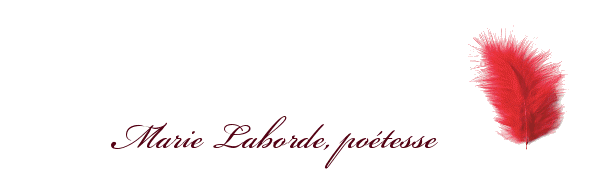 